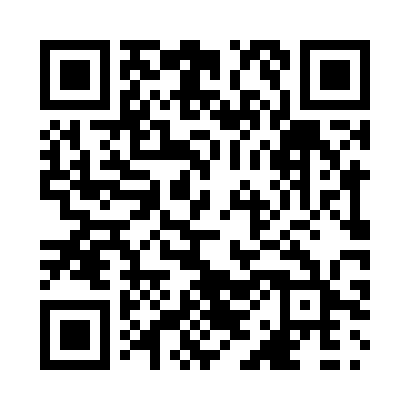 Prayer times for Wells, New Brunswick, CanadaMon 1 Jul 2024 - Wed 31 Jul 2024High Latitude Method: Angle Based RulePrayer Calculation Method: Islamic Society of North AmericaAsar Calculation Method: HanafiPrayer times provided by https://www.salahtimes.comDateDayFajrSunriseDhuhrAsrMaghribIsha1Mon3:425:401:286:509:1611:132Tue3:435:401:286:509:1511:123Wed3:445:411:286:509:1511:114Thu3:455:421:286:509:1511:115Fri3:465:421:286:509:1411:106Sat3:485:431:296:509:1411:097Sun3:495:441:296:509:1411:088Mon3:505:441:296:509:1311:079Tue3:515:451:296:509:1311:0610Wed3:535:461:296:499:1211:0511Thu3:545:471:296:499:1111:0412Fri3:555:481:296:499:1111:0313Sat3:575:491:306:489:1011:0214Sun3:585:501:306:489:0911:0015Mon4:005:511:306:489:0910:5916Tue4:015:511:306:479:0810:5817Wed4:035:521:306:479:0710:5618Thu4:045:531:306:479:0610:5519Fri4:065:541:306:469:0510:5320Sat4:085:551:306:469:0410:5221Sun4:095:561:306:459:0310:5022Mon4:115:571:306:459:0210:4923Tue4:135:591:306:449:0110:4724Wed4:146:001:306:439:0010:4525Thu4:166:011:306:438:5910:4426Fri4:186:021:306:428:5810:4227Sat4:196:031:306:418:5710:4028Sun4:216:041:306:418:5610:3829Mon4:236:051:306:408:5510:3730Tue4:246:061:306:398:5310:3531Wed4:266:071:306:398:5210:33